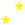 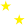 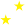 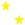 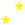 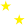 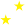 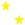 Finanțat de         Finanțat de Programul Justiție al Uniunii Europene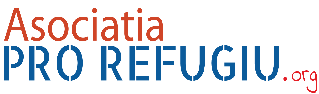 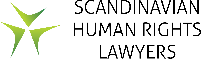 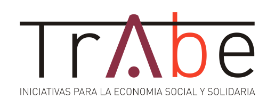 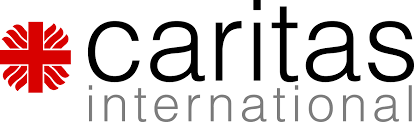 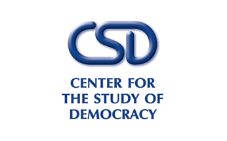 STRENGTHENING MULTIDISCIPLINARY COOPERATION TO ENSURE AN EFFECTIVE REFERRAL, ASSISTANCE, RIGHTS PROTECTION FOR VICTIMS OF HUMAN TRAFFICKINGJUST/2015/JACC/AG/VICT/9221FORMULAR DE ÎNSCRIERE TRAININGPerioada de implementare a evenimentului  23 – 24 Februarie 2018Locație: Hotel Minerva, Sala Himalaya, București, sector 1, strada Gheorghe Manu nr 2-4Vă rugăm să completati formularul de înscriere și să îl transmiteti în format Word, pe adresa de email office@prorefugiu.org  până la data de 30 IANUARIE 20181. Numele și prenumele participantului………………………….2. Avocat definitiv / avocat stagiar (Baroul București)……………………………..3. Date de contact (email și telefon)…………………………………..4. Vă rugăm să precizati dacă veti putea fi prezent(ă) pe durata celor 2 zile sau doar partial pe durata unei singure zile ?-------------------------------------------